Science Supplies for Ms. Burris Science binder for ONLY science materials (approx. 1 inch. Label with first & last name and subject)Notebook (Label with first & last name and subject)PencilsAssignment (if you had one)Ms. Burris Needs Donations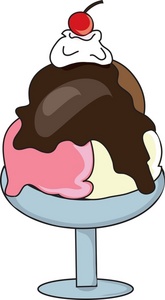 “PRETTY PLEASE…” Top Priority Donations NeededFacial TissueHand Sanitizer Counter wipesZip-style baggies (sandwich or gallon size). We seem to use a lot of these in science.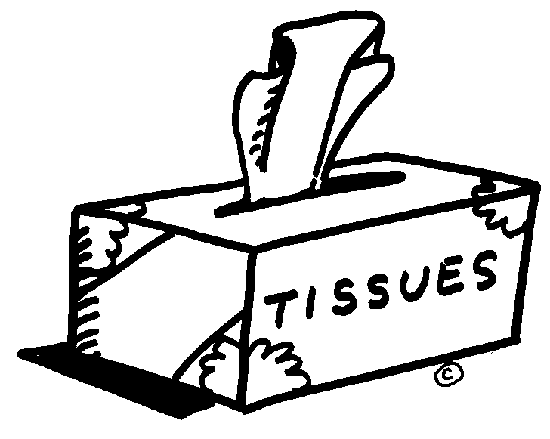 Donations that are just a little extra, but also extra appreciated!Donations that are just a little extra, but also extra appreciated!Band-aidsTape (disposable single dispenser)PencilsBaby Wipes/ Clorox wipesSharpie Markers (black)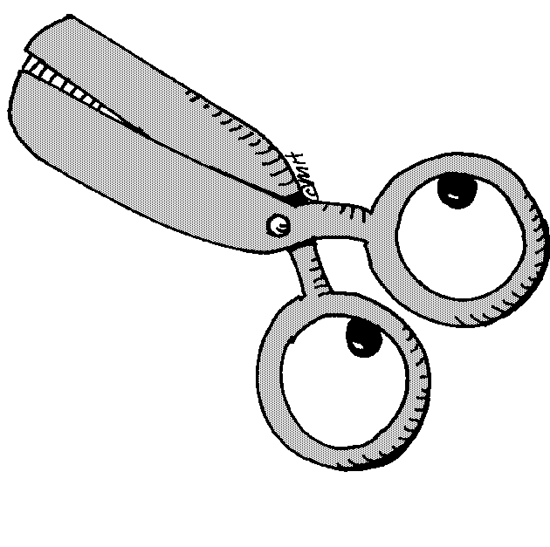 Eraser capsPink erasersScissors  (ours have disappeared!)Dish soapMarkersCrayons Colored pencilsGlue SticksRolls of paper towels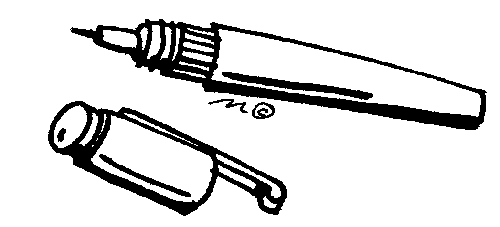 Bird seed for our class bird feeder